CURRICULUM VITAECURRICULUM VITAENITHINNITHIN.362938@2freemail.com   NITHINNITHIN.362938@2freemail.com   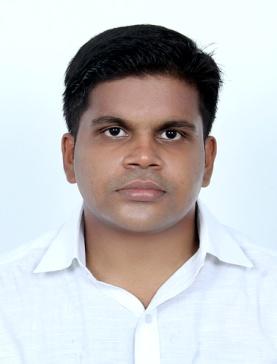 PERSONAL DETAILSDate of Birth	: 31-07-1991Gender	: MaleNationality	: IndianMarital Status: SingleLANGUAGES KNOWNEnglishHindiMalayalamTamilCAREER OBJECTIVE	Competent and Diligent Mechanical Engineer to pursue a challenging and demanding position as Design Engineer in a growth oriented organization where my skills capabilities and experience will allow me to render professional skills and add value to organizational growth and objectives.Familiar with Piping Engineering aspects of Plant Engineering and Processes.Knowledge of basic generation of Piping documents like Plot Plan  Equipment Layout, Piping Material Specification (PMS) and Line List. Consistent performer with a strong track record, Positive Attitude, Ability to handle and assist in assignments under high pressure and consistently meet deadlines. Strong communication Skill and Team building skills with proficiency and Grasping new technical concepts quickly and utilize in a Productive manner.ACADEMIC PROFILEProcess And Piping Engineering, Hyderabad.B.E in Mechanical Engineering (2014).Higher Secondary (STATE) from CHSS, Chentrappinni.Secondary Education (CBSE) from S.N.V.B,Chentrappinni.WORK EXPERIENCE.2+ Years experience as Design Engineer.COMPANYPunj Lloyd Engineering Ltd, Delhi.                   Since 01 - December - 2016 To 31- March 2017.PETRONAS Rapid Tank Farm Project.G S Engineering & Construction Delhi Pvt Ltd.                   Since 08 - January - 2016 To 31- November - 2016.KNPC Clean Fuel Project (CFP).Toyo Engineering India Pvt Ltd.                  Since 02 - January - 2015 To 04 - January - 2016.Turkmenistan Gas Petroleum Complex (TGPC).PETRONAS Rapid Project.FOX Solutions, Hyderabad.                 Since 15 - July - 2014 To 31- December - 2014.ENVIPURE MEGADEAL.TECHNICAL SKILLSInvolves in preparation of Equipment Detailing.Preparation of pipe routing as per P&ID. Preparing support generation as per Stress Analysis.Isometric Generation and General Arrangement Drawing Extraction using SP3D.Clash-resolution with inter-departments.Preparation of piping line list from P&ID.Providing Tie in point Co-ordinates to the pipeline departments.Detailing of Equipments like Pump, Heat Exchanger, Drum And Column.Pipe support Preparation and Assembling. Preparation of piping MTO from P&ID.Preparation of Fire Water, Utility Station as per P&ID.Arrangement of equipment as per the process requirements and the Plot Plan Layout.Preparation of Pipe routing and Supports assembling as per ASME Codes and Standards.STRENGTHBelieves in applying common science, keen to keep things simple, plan in a simple way.Dedication to work and strive for goal in life.Strong technical Background and Expertise.Good team player skills, ability to withstand pressure.Leadership and decision making capabilities.Flexible to work in different environments.Finally tuned analytical and research skills.Good oral, written communication and presentation skills.SKILLSSmart Plant Three Dimensional (SP3D)Smart Plant Review (SPR), Navis Work.Auto CAD Plant 3D.Auto CAD, M S Office.DECLARATION     I hereby certify that above information that I provided in this resume is true to the best of my knowledge and belief.